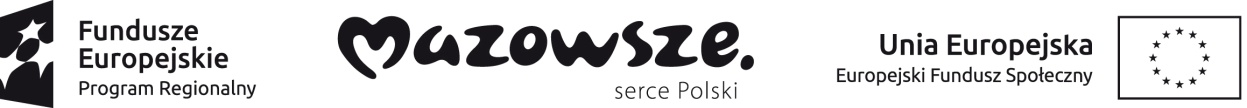 ______________________________________________   (pieczątka instytucji szkoleniowej)Certyfikat potwierdzający  ukończenie szkoleniaw ramach projektu pozakonkursowego „Aktywizacja osób w wieku 30 lat i więcej pozostających bez pracy w powiecie gostynińskim (III)" realizowanego w ramach Regionalnego Programu Operacyjnego Województwa Mazowieckiego na lata 2014-2020, Oś priorytetowa VIII, Działanie 8.1 współfinansowanego przez Unię Europejską w ramach Europejskiego Funduszu Społecznego.Zaświadcza się, że Pan/i _______________________________________________________(imię i nazwisko)_________________                    ______________________            ____________________   (data urodzenia)                                                     (miejsce urodzenia)                                          (numer PESEL)ukończył/a kurs ______________________________________________________________(nazwa kursu)_____________________________________________________ w wymiarze ______ godz.prowadzony przez ___________________________________________________________(nazwa i adres placówki kształcenia ustawicznego,  placówki kształcenia praktycznego  lub ośrodka dokształcenia i doskonalenia zawodowego)w okresie od dnia __________________________ do dnia _____________________________________________, dnia _________________        (miejscowość)Nr _____/20___r.______________________________(podpis osoby upoważnionej przez instytucję 
szkoleniową przeprowadzającą szkolenie)______________________________(podpis osoby upoważnionej przez instytucję 
szkoleniową przeprowadzającą szkolenie)Lp.Temat zajęć edukacyjnychWymiar godzin zajęć edukacyjnych